Closing Date for Entries: Thursday 30th November 2017Entry FormPrevious winnersMADF is now on… Web: www.madf.im	 Twitter: @madf_iom  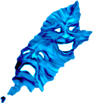 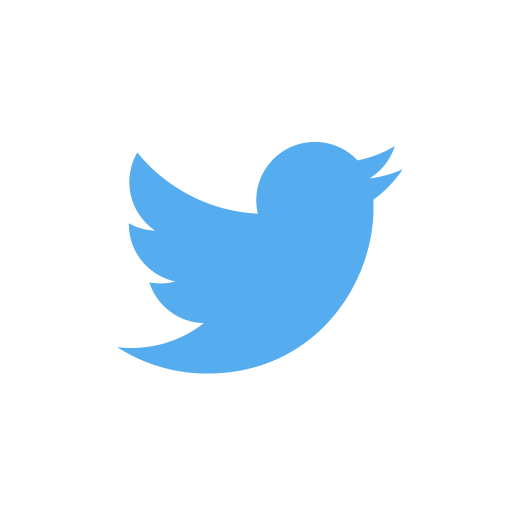    Facebook: MADF - Manx Amateur Drama Federation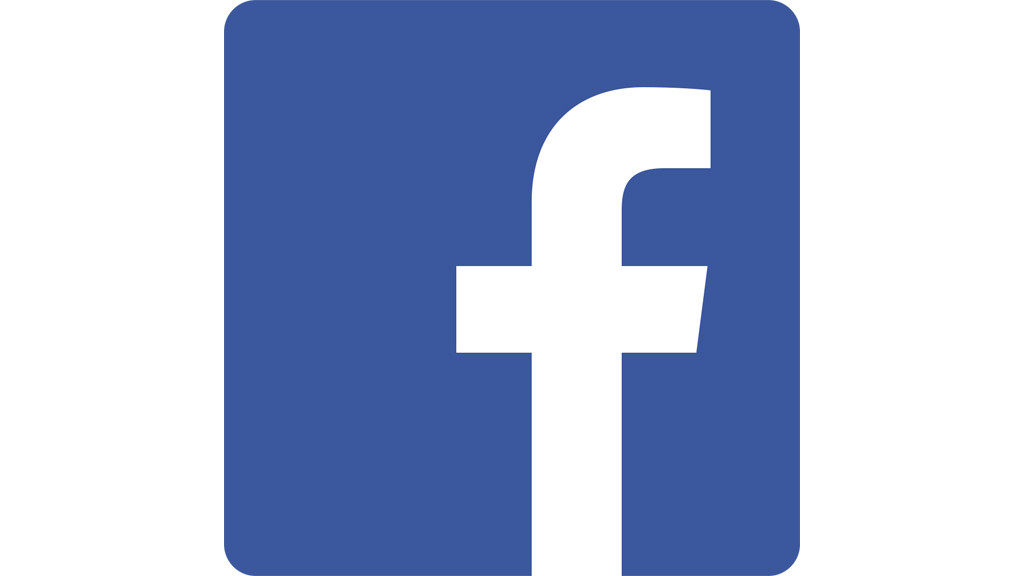 Young Actor of Mann 2018
First Round – Sunday 11th February
Final – Wednesday 4th April @ Studio Theatre – Ballakermeen High SchoolEntry Form & RulesThe competition is open to Manx residents aged 13 to 19 years on 11th February 2018.
Entrants are required to present two contrasting pieces of their own choice taken from published plays and/or Musical Theatre. 
The presentation, including introductions and costume change must not exceed ten minutes.The Winner of the Young Actor of Mann will receive a Bursary to the value of £500 to be used towards attending a UK Drama course of their choice. The winner will also hold the Young Actor of Mann Trophy and Title for twelve months. The Runner Up will receive £100. All finalists will receive an engraved trophy. The first round will be held at The Studio Theatre, Ballakermeen High School on Sunday 11th February 2018 and will be adjudicated by Alan Haslett, GoDA. He will select up to eight competitors to go through to the Final which will be held at The Studio Theatre on Wednesday 4th April 2018 and be adjudicated by Jennifer Scott-Reid, GoDA. 

Rules: Entries, together with hard copies of both pieces and a recent headshot, must be received no later than Thursday 30th November 2017. MADF timekeeper will time from start of introduction. Should a competitor exceed the time limit a bell will be rung at 10 minutes and the competitor will have to stop. Pieces must come from published plays/musicals.The winner must attend the course of their choice within eighteen months of winning the prize (by 4th October 2019) Parent/Guardian permission & signature required for competitors under sixteen at time of competition for MADF website and promotional purposes. Completed entry forms (together with pieces and headshot) should be sent to Jacqui Hawkes at       8 Pinehurst Avenue, Douglas IM2 1PJ.Name:Address:Phone:Email:Date of Birth:Age on 11/2/18:Drama Teacher:School:Programme in order of performance:Programme in order of performance:Programme in order of performance:Programme in order of performance:Piece 1Piece 1Piece 1Piece 1Title:Author:Character:Length of piece:Piece 2Piece 2Piece 2Piece 2Title:Author:Character:Length of piece:Parental Consent Parental Consent I (print name)I (print name)Allow my child to take part in the Young Actor of Mann.MADF may use photographic/video material of my child for promotional purposes including use on their website.Allow my child to take part in the Young Actor of Mann.MADF may use photographic/video material of my child for promotional purposes including use on their website.Parent/Guardian Signature:Please note:Any personal and/or group contact details submitted to MADF, will be stored electronically in a secure cloud based file for committee access only and will not be disclosed to any third parties.2017Alexandra SlaterStage One Drama School2016Lois MooneyStage One Drama School2015Christian CooperBroadway Theatre Company2014Michelle JamiesonBroadway Theatre Company2013Laura PigottStage One Drama School2012Joe HillardBallakermeen High School2011Leah CarterStage One Drama School2010Leah CarterStage One Drama School2009Matt OgdenStage One Drama School2008Natasha TorinKing William’s College2007Emma SayleCastle Rushen High School2006John WalkerKing William’s College& Olivia O’SheaStage One Drama School2005Tony Eccles  Stage One Drama School2004 Jason Creane King William’s College2003Olivia Black Stage One Drama School2002 Carol HayesKing William’s College2001Daniel Keehan   King William’s College2000JJ Cooper Ballakermeen High School1999Verity Ellis  King William’s College1998Jonathan Eio Queen Elizabeth II High School1997Kate Hegarty Ramsey Grammar School1996Lisa Kreisky Castle Rushen High School1995Corrie Cooper  Ballakermeen High School1994Kelly TomlinsonSt Ninian’s High School1993Neil Owen St Ninian’s High School